Semaine du 21 au 25 septembre 2020L’art visuel en classe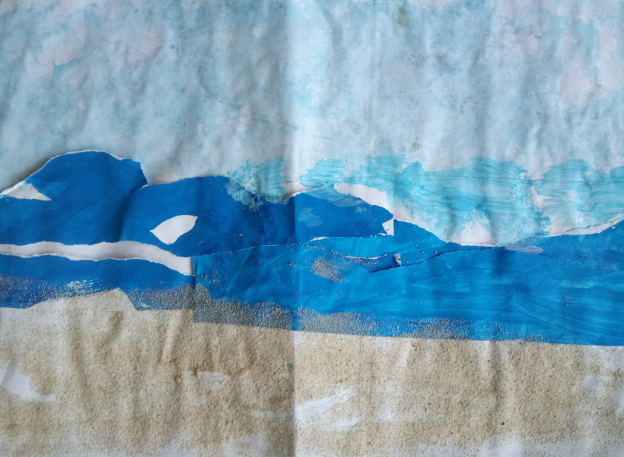 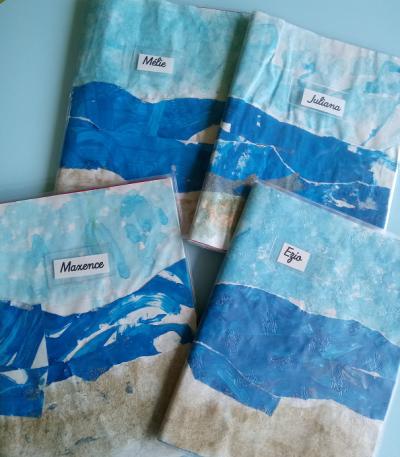 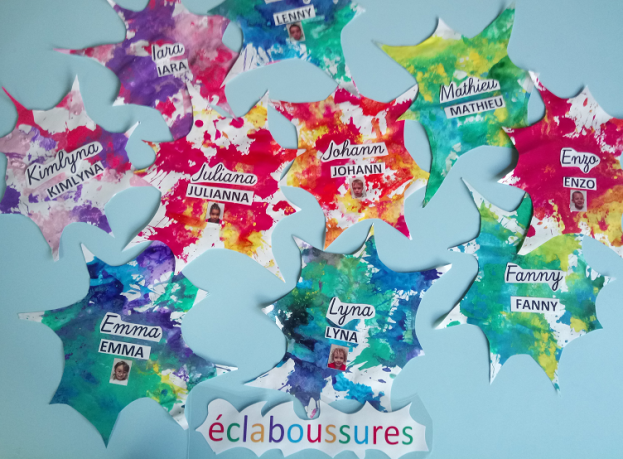 Après avoir peint, tamponné, saupoudré … pour fabriquer nos couvertures de cahier de vie, nous avons éclaboussé en jetant des éponges trempées dans la peinture. Le résultat est magnifique et sera affiché dans le vestiaire pour marquer nos patères.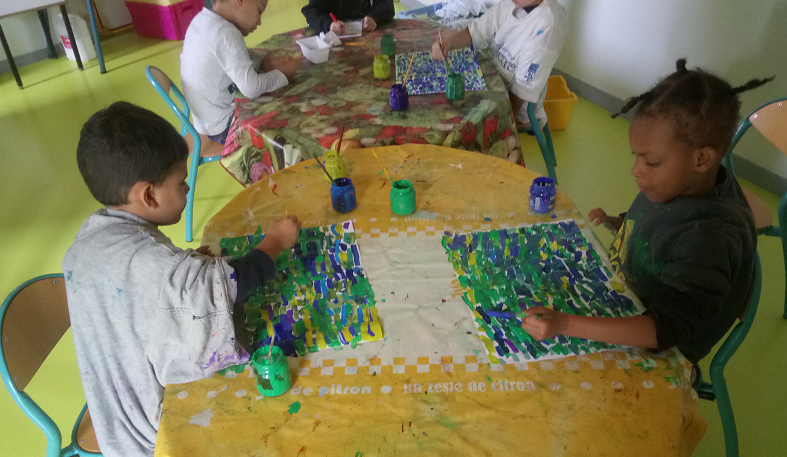 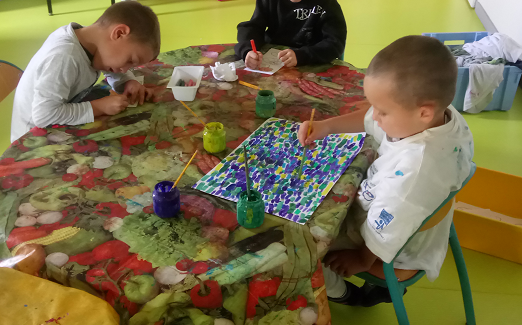 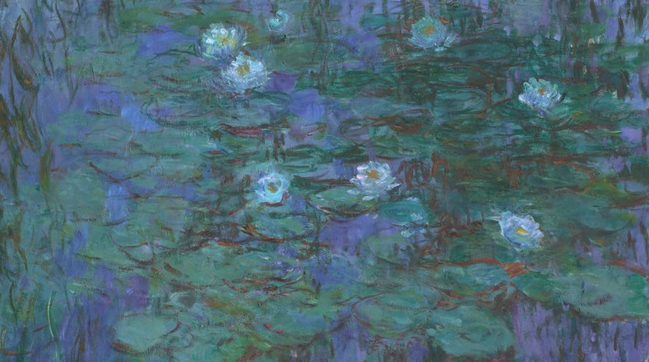 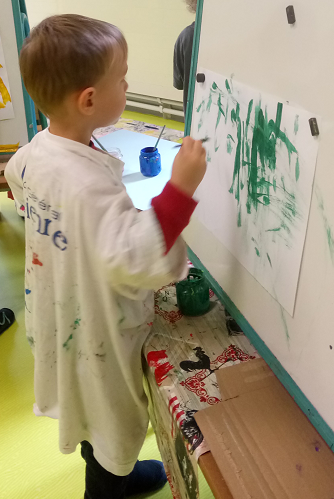 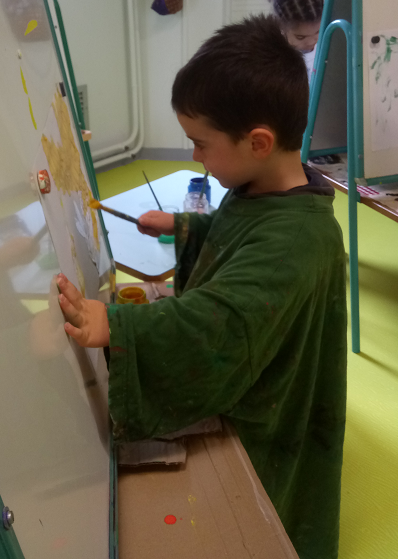 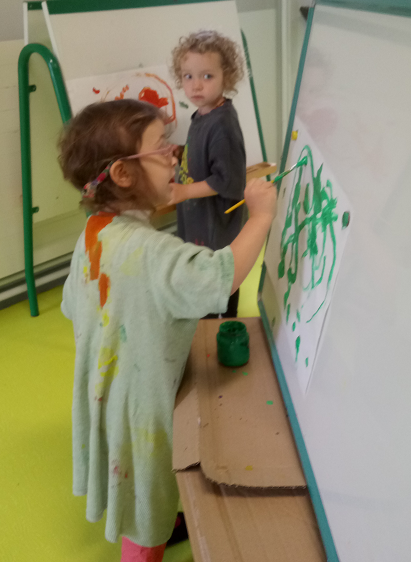 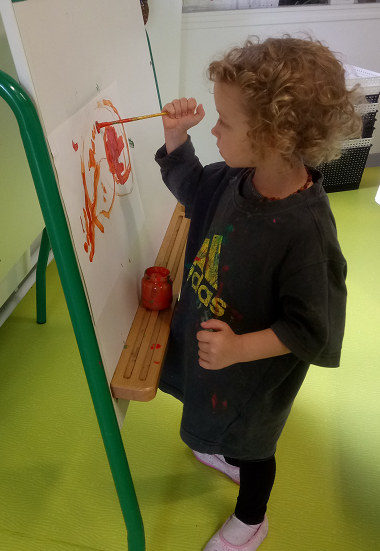 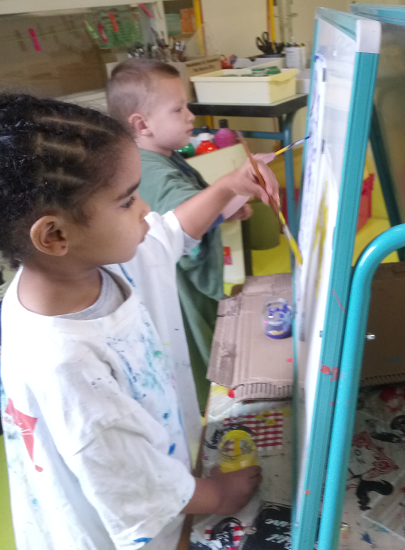 Les petits s’expriment librement au travers de la peinture.